Arbeitsblatt - Magnetfelder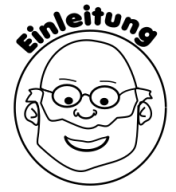 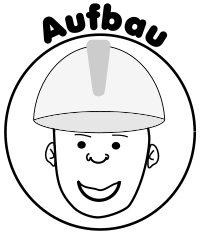 Versuch 1 – Drehende Stabmagnet                            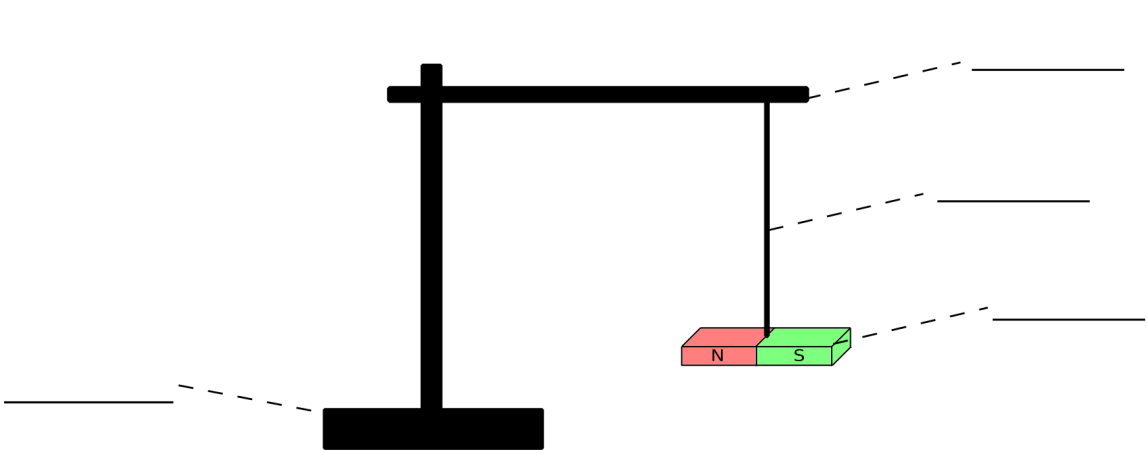 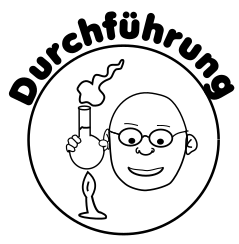 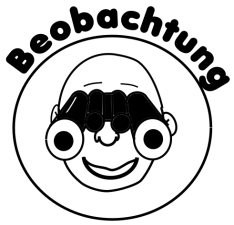 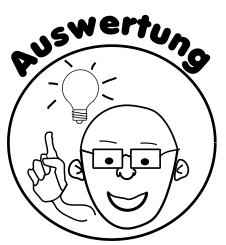       Aufgabe 1: Magnetfeld der Erde 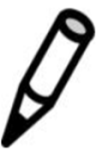  Aufgabe: Fülle den Lückentext aus! Nutze dazu die folgenden Begriffe: geografischen, Nordpol,               Magnetfeld, Nordpols, stärker, MagnetfeldlinienEin Magnet ist von einem ____________ umgeben. Man veranschaulicht dieses oftmals mit ____________________. Je ________ der Magnet ist, desto größer ist die wirksame Reichweite. Der Nordpol eines Kompasses zeigt in Richtung des geographischen _______________. Er wird vom magnetischen ___________ der Erde angezogen. Der Südpol zeigt in Richtung des magnetischen ______________. Der magnetische Nordpol befindet sich am  ___________________ Südpol.                Aufgabe 2 – Magnetfeld eines Stabmagneten 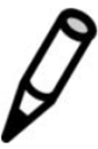                  Aufgabe: Positioniere den Stabmagneten auf den aufgezeichneten Stabmagneten.                 Lege den Kompass nacheinander auf die Kreise. Merke dir die Richtung, in der die                                                       Pfeilspitze des Kompasses zeigt, und übertrage die Richtung mit einem Pfeil in die                                                          einzelnen Kreise.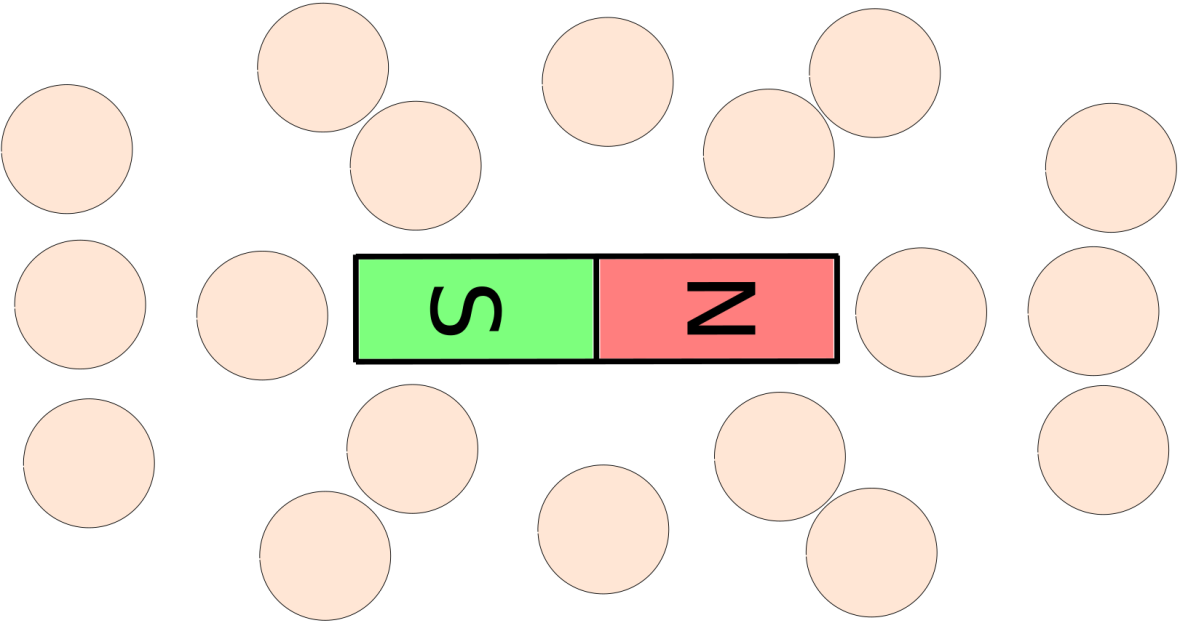              Aufgabe 3 – Magnetfeld eines Hufeisenmagneten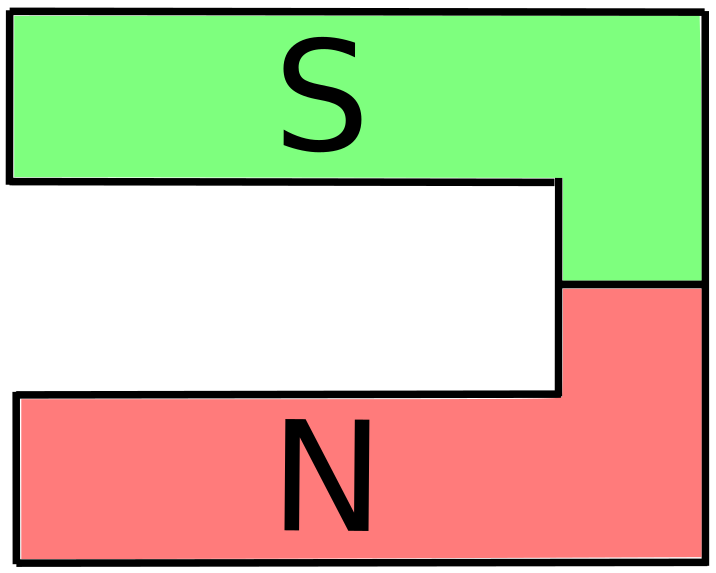 Aufgabe:Zeichne das Magnetfeld Eines Hufeisenmagneten!